B8.Aduana: ___________________	No. de Folio: _______________Cada residente en el país debe llenar este formato.Nombre: ______________________________|___________________________________|______________________	Apellido paterno	Apellido materno	Nombre(s)Dirección:_______________________________________________|__________|___________________________	Calle	               Núm.	 Colonia________________________________|______________________________________|______________	C.P.	Ciudad	EstadoR.F.C.________________________________   Fecha de salida: l__________|___________|_________l	Día	 Mes	 AñoTráfico:	a) Aéreo (   )	b) Terrestre (   )	c) Marítimo (   )	d) Ferroviario (   )a) Aerolínea y número de vuelo: ___________________________________________________________b) Línea de autotransporte de pasajeros y corrida: ____________________________________________c) Línea marítima y número de registro: _____________________________________________________d) Línea ferroviaria y número de tren: _______________________________________________________Declaro bajo protesta de decir verdad que los datos asentados en el presente aviso son ciertos.	Sello de la Aduana	___________________________	______________________________	Firma   	Nombre y firma de la autoridad aduaneraINSTRUCCIONES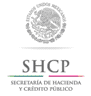 Aviso de registro de aparatos electrónicos e instrumentos de trabajo.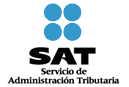 Nombre de la mercancíaMarcaModeloNo. de serieCantidadHecho enObservaciones y/o accesorios de la mercancía:Observaciones y/o accesorios de la mercancía:Observaciones y/o accesorios de la mercancía:Observaciones y/o accesorios de la mercancía:Observaciones y/o accesorios de la mercancía:Observaciones y/o accesorios de la mercancía:1.-	Si es usted residente en el país y viaja al extranjero o a la franja o región fronteriza, podrá llevar consigo aparatos electrónicos, o instrumentos de trabajo, necesarios para el desarrollo de su actividad, siempre que se trate de instrumentos o aparatos que puedan ser transportados normal y comúnmente por una persona, de conformidad con el artículo 103 del Reglamento.2.-	Si usted cumple con lo señalado en el punto anterior, deberá llenar el formato de registro de aparatos electrónicos o instrumentos de trabajo.3.-	Una vez llenado, deberá pasar al módulo de la aduana de la sala del aeropuerto de la localidad, a la aduana de entrada por la vía terrestre, la aduana de la terminal marítima o la aduana de la terminal ferroviaria, a efecto de que le sea sellado y firmado por la autoridad aduanera.4.-	Deberá anotar los siguientes datos:	Datos personales: deberá de anotar los datos personales del residente en el país.	Fecha de salida: anotará la fecha de salida al extranjero o fecha de ingreso a la franja o región fronteriza.	Tráfico: anotará con una “X” el tipo de transporte que utiliza: aéreo, terrestre, marítimo o ferroviario. Si es por la vía aérea: señalará la aerolínea y el número de vuelo en que viaja. Si es por la vía terrestre: señalará la línea de autotransporte de pasajeros y la corrida en que viaja. Si es por la  vía marítima: señalará la línea marítima por la que viaja y el No. de control o de registro y si es  por vía férrea: señalará la línea ferroviaria por la que viaja y el número de tren.	Nombre de la mercancía: señalará el nombre común de la mercancía.	Marca: anotará la marca comercial de la mercancía.	Modelo: al cual pertenece la mercancía.	Número de serie: registrado en el aparato o en el instrumento.	Cantidad: anotará el número de productos que lleve consigo.	Hecho en: asentará el país donde fue hecha la mercancía.	Observaciones: podrá asentar en dicho campo, algún otro dato que ayude a identificar el aparato o instrumento.	Firma: el residente firmará este aviso.	Nombre y firma: en este campo se asentará el nombre y firma de la autoridad aduanera que autoriza  dicho aviso.	Sello: la autoridad aduanera sellará el presente aviso.5.-	El número de folio será asentado por la autoridad aduanera que autoriza el aviso.Si usted desea reportar alguna irregularidad en el comportamiento de la autoridad aduanera, podrá comunicarlo a las siguientes autoridades: SFP 20-00-20-00 en la Ciudad de México, en el Interior de la República al 01-800-3862466 (lada sin costo), así como al teléfono 88 52 22 22 desde la Ciudad de México, o al 01 55 88 52 22-22 del resto del país”